f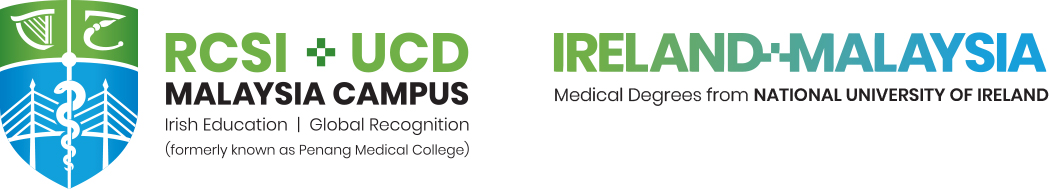 Read the Application Procedure and the Terms & Conditions carefully before completing the form.Application Procedure: Please submit as a word document.False particulars or wilful suppression of material facts will render you liable to disqualification. All required documents must be submitted with application. Closing date as advertised. Applications received after the closing date will be disqualified. Applicants must hold an offer letter from RUMC and have paid a deposit or hold a deposit waiver.Applicants must not be bonded to or in receipt of any financial aid or rewards from other educational institutions or organisations. Terms & ConditionsEligibility: Open to all International and Malaysian citizens applying to RCSI & UCD Malaysia Campus. Applicants are expected to obtain a minimum of AAA at A-Levels or 38 points excluding bonus points at IBDP or equivalent.Applicants must not be bonded to or in receipt of any financial aid or rewards from other educational institutions or organisations. Duration:  This scholarship is for a total period of 5 years and covers the duration of the medical degree course.   It is awarded annually and renewed subject to the scholar attaining an average grade of 2nd class honours (RCSI) or CGPA of 3.2 (UCD) and 2nd class honours (RCSI & UCD Malaysia Campus). Amount of Scholarship: The scholarship is not a cash award but covers full tuition fees each year.Registration:  A scholar must be registered as a full-time medical student at either RCSI or UCD for the first 2.5 years and then at RCSI & UCD Malaysia Campus for the remaining 2.5 years.Rules of the College where registered:  A scholar will agree to abide by the statutes, policies and procedures of the College of registration.Deferment:   A scholar may not defer the uptake of the scholarship.Promotion of RCSI & UCD (Malaysia):  A scholar must commit to participating in RCSI & UCD Malaysia Campus’s promotional activities.  This includes participation in the College’s Open Events as a scholar and as an alumnus and the provision of testimonials (e.g. for websites, twitter etc.) on his/her experiences in RCSI & UCD Malaysia Campus and RCSI or UCD as requiredReports: A scholar must submit six monthly reports outlining academic progress and promotional activities undertaken to the Registrar, RCSI & UCD Malaysia Campus. Loss of scholarship:   A scholar who fails to meet the conditions of the scholarship will lose the scholarship.  Reasons for failure to meet the conditions of the scholarship include not attaining the necessary grades, withdrawing or being suspended by the College from registration or by not participating as required in promotional activities. In the event of loss of scholarship through extenuating circumstances, scholars may appeal in writing to the Registrar, RCSI & UCD Malaysia Campus to have the scholarship reinstated. The appeal must be submitted with supporting documentation, such as a letter from a doctor, within two weeks of loss of scholarship.  For this to be considered a scholar’s leave from the University should not exceed two consecutive years.RCSI & UCD RUMC SCHOLARSHIP 2021APPLICATION FORMSECTION A: PERSONAL DETAILSSECTION B: FAMILY BACKGROUNDSECTION C: INCOMEAnnual Gross Income of Parents / Guardian (Last Year):Other Funding Sources:It is estimated that students require approximately RM 70,000 per annum to live in Dublin. Please detail any other funding sources, including savings, fixed deposits, relatives etc. that would be used to fund living expenses.Annual Family Expenditure:Names and Particulars of Siblings / Other DependentsSECTION D: ESSAYSPlease submit an essay on the two topics below. The essays are compulsory and should contain no more than 300 words each. Essays should be submitted in the space provided in the following pages. RUMC Student Reference No:  ESSAY 1: Discuss the benefits and limitations of evidence-based medicine.Word Count: RUMC Student Reference No:  ESSAY 2: “Young people are less resilient than those in previous generations.” Discuss this statement with reference to what should be done to promote resilience and prevent burnout in medical schools.Word Count: NAME: SIGNATURE: 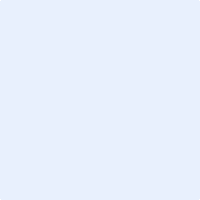 DATE: Full Name (as in IC/passport): Full Name:  Insert your recent photo herePassport Number (International) / NRIC (Malaysia):Insert your recent photo hereRUMC Student Reference Number: Please refer to your offer letterInsert your recent photo hereContact Number:Email Address:Insert your recent photo hereFatherFatherFatherName:Age:Passport / NRIC No.:Home Address:Tel: Home Address:Tel: House: Check only oneFamily OwnedRentedName and Address of Employer:Tel: Name and Address of Employer:Tel: Occupation:MotherMotherMotherName:Tel:  Age:Passport / NRIC No.:Name and Address of Employer:Tel: Name and Address of Employer:Tel: Occupation:Guardian (If Applicable)Guardian (If Applicable)Guardian (If Applicable)Name:Tel: Age:Passport / NRIC No.:Name and Address of Employer:Tel: Name and Address of Employer:Tel: Occupation:NOTE: If your parents / guardians are self-employed, provide the following particulars.NOTE: If your parents / guardians are self-employed, provide the following particulars.NOTE: If your parents / guardians are self-employed, provide the following particulars.Name and Address of Business:Tel: Length of Establishment of Business:Year(s): Name and Address of Business:Tel: Length of Establishment of Business:Month(s): Name and Address of Business:Tel: Is the Business wholly-owned?YesNoIs the Business wholly-owned?YesNoNature of Business:If partnership or joint venture, state share held by parents/guardians.If partnership or joint venture, state share held by parents/guardians.Father (RM)Mother (RM)Guardian (RM)Total (RM)EmploymentBusinessRentalTotalOther SourcesFather (RM)Mother (RM)Guardian (RM)Total (RM)Fixed DepositEducation SavingsTotalType of ExpenditureFather (RM)Mother (RM)House Instalments / RentalElectricity / WaterTelephoneLoan Repayment (Car / Motor-bike / appliances)TransportEducationOthers (please specify):TotalNameRelationshipAgeMarital StatusOccupationAnnual Income (RM)